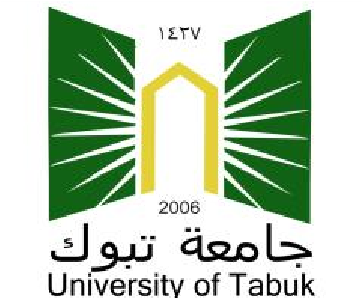 نموذج : تقرير لجنة المناقشة والحكم على الرسالةقرار تشكيل لجنة المناقشة رقم :                                            التاريخ :     /      /                 هـ.أولاً : البيانات الشخصيةإسم الطالب :     				الدرجة :  الكليّة :  	    				القسم العلمي :  تاريخ المناقشة :   ثانيا:عنوان الرسالة :  ثالثا: اللجنة و التوقيعات : رابعاً :  توصية اللجنة حسب المادة (50) من اللائحة الموحدة الصادرة من مجلس شؤون الجامعات برقم :          ( 2 /  9 / 1444 ) وتاريخ:3  / 9 / 1444هـ ⃞     قبول الرسالة والتوصية بمنح الدرجة.⃞      قبول الرسالة مع إجراء بعض التعديلات دون مناقشتها مرة أخرى, ويفوّض أحد أعضاء لجنة المناقشة بالتوصية بمنح الدرجة بعد التأكد من الأخذ بهذه التعديلات في مدة لاتتجاوز ثلاثة أشهر من تاريخ المناقشة, ولمجلس الكلية الاستثناء من ذلك.⃞     استكمال أوجه النقص في الرسالة, وإعادة مناقشتها خلال الفترة التي يحددها مجلس الكلية بناءً على توصية مجلس القسم المختص على ألاّ تزيد عن سنة واحدة من تاريخ المناقشة.⃞     عدم قبول الرسالة العلمية .خامساً :في حالة إجراء تعديلات أو استكمال أوجه نقص على العضو المفوّض التأكد من إجراء التعديلات.الإسم :  ...............................................................................................................................الإسم :  ............................................................................................................................ملاحظة : يرفع التقرير لعمادة البحث و الدراسات العليا في موعد أقصاه أسبوع من تاريخ المناقشة.الإسمالرتبة العلميةالمهمةالتوقيعمشرفا ومقررامناقش خارجيمناقش داخلي